附件4：展板背板尺寸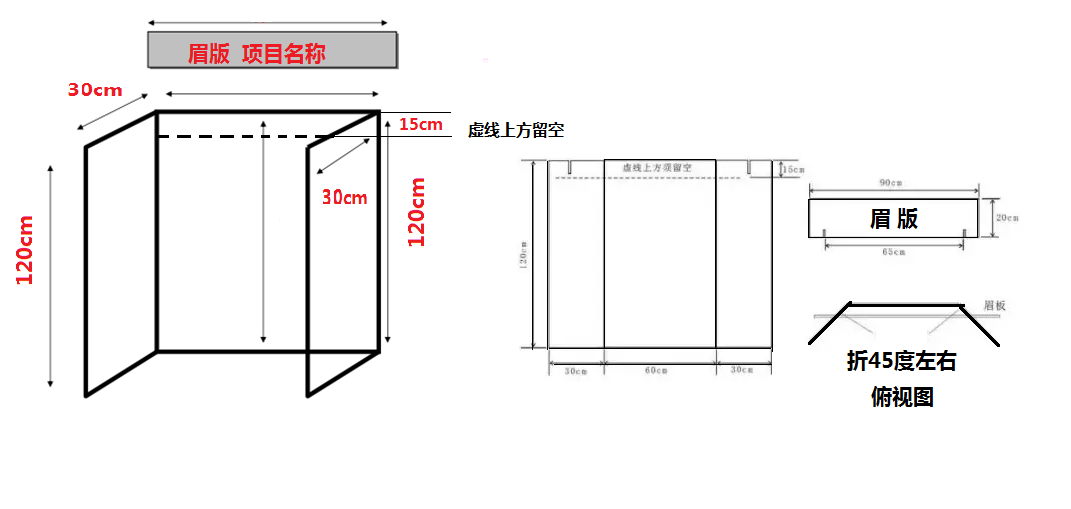 实景图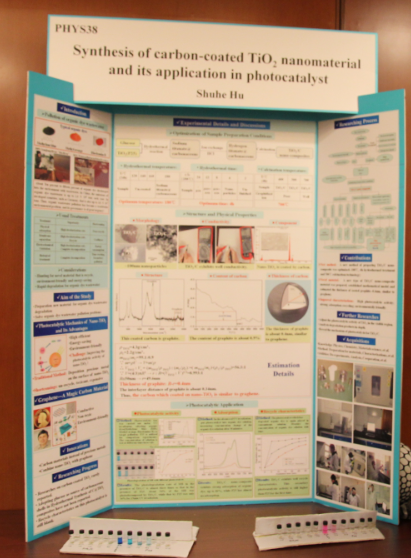 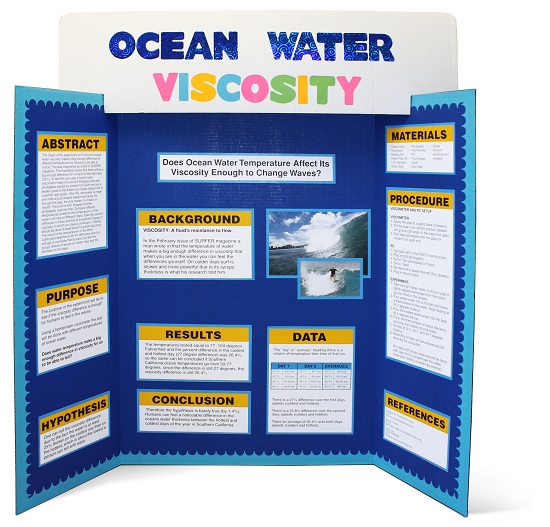 